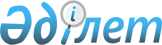 Аудандық мәслихаттың 2021 жылғы 5 қаңтардағы № 366 "2021-2023 жылдарға арналған Аманкөл ауылдық округ бюджетін бекіту туралы" шешіміне өзгерістер мен толықтыру енгізу туралыАқтөбе облысы Ырғыз аудандық мәслихатының 2021 жылғы 30 наурыздағы № 23 шешімі. Ақтөбе облысының Әділет департаментінде 2021 жылғы 1 сәуірде № 8207 болып тіркелді
      Қазақстан Республикасының 2008 жылғы 4 желтоқсандағы Бюджет Кодексінің 9-1, 109-1 баптарына, Қазақстан Республикасының 2001 жылғы 23 қаңтардағы "Қазақстан Республикасындағы жергілікті мемлекеттік басқару және өзін-өзі басқару туралы" Заңының 6 бабына сәйкес, Ырғыз аудандық мәслихаты ШЕШІМ ҚАБЫЛДАДЫ:
      1. Аудандық мәслихаттың 2021 жылғы 5 қаңтардағы № 366 "2021-2023 жылдарға арналған Аманкөл ауылдық округ бюджетін бекіту туралы" (нормативтік құқықтық актілердің мемлекеттік тіркеу Тізілімінде № 7953 тіркелген, 2021 жылы 14 қаңтарда Қазақстан Республикасы нормативтік құқықтық актілерінің эталондық бақылау банкінде электрондық түрде жарияланған) шешіміне келесідей өзгерістер мен толықтыру енгізілсін:
      1-тармақта:
      1) тармақшасында:
      кірістер "60 342" сандары "77 973" сандарымен ауыстырылсын;
      оның ішінде:
      трансферттер түсімі "57 866" сандары "75 497" сандарымен ауыстырылсын;
      2) тармақшасында:
      шығындар "60 342" сандары "78 356,5" сандарымен ауыстырылсын;
      5) тармақшасында:
      бюджет тапшылығы (профициті) "-0" саны "-383,5" сандарымен ауыстырылсын;
      6) тармақшасында:
      бюджет тапшылығын профицитін қаржыландыру (профицитін пайдалану) "0" саны "383,5" сандарымен ауыстырылсын;
      бюджет қаражатының пайдаланылатын қалдықтары "0" саны "383,5" сандарымен ауыстырылсын.
      келесідей мазмұндағы 4-1 тармақпен толықтырылсын:
      "4-1. 2021 жылға арналған Аманкөл ауылдық округ бюджетінде аудандық бюджет арқылы республикалық және облыстық бюджеттен ағымдағы нысаналы трансферттер түсетіні ескерілсін:
      "Ауыл – Ел бесігі" жобасы шеңберінде ауылдық елдi мекендердегі әлеуметтік және инженерлік инфрақұрылым бойынша іс-шараларды іске асыруға-17 631 мың теңге.
      Аталған трансферттерінің сомасын бөлу ауылдық округ әкімінің шешімі негізінде айқындалады.".
      2. Көрсетілген шешімнің 1-қосымшасы осы шешімнің қосымшасына сәйкес жаңа редакцияда жазылсын.
      3. "Ырғыз аудандық мәслихатының аппараты" мемлекеттік мекемесі заңнамада белгіленген тәртіппен осы шешімді Ақтөбе облысының Әділет департаментінде мемлекеттік тіркеуді қамтамасыз етсін .
      4. Осы шешім 2021 жылғы 1 қаңтардан бастап қолданысқа енгізіледі. 2021 жылға арналған Аманкөл ауылдық округ бюджеті
					© 2012. Қазақстан Республикасы Әділет министрлігінің «Қазақстан Республикасының Заңнама және құқықтық ақпарат институты» ШЖҚ РМК
				
      Ырғыз аудандық 
мәслихат сессиясының төрағасы 

Қ. Берекеш

      Ырғыз аудандық 
мәслихатының хатшысы 

Н. Қызбергенов
Аудандық мәслихаттың 2021 жылғы 30 наурыздағы № 23 шешіміне қосымшаАудандық мәслихаттың 2021 жылғы 5 қаңтардағы № 366 шешіміне 1-қосымша
Санаты
Сыныбы
Ішкі сыныБы
Атауы
Сомасы 
(мың теңге)
1
2
3
4
5
1
04
І. Кірістер
77 973
1
04
Салықтық түсімдер
2 436
1
04
Меншiкке салынатын салықтар
2 436
1
04
1
Мүлiкке салынатын салықтар
51
1
04
3
Жер салығы
89
1
04
4
Көлiк құралдарына салынатын салық
2296
2
06
Салықтық емес түсiмдер
40
2
06
Басқа да салықтық емес түсiмдер
40
2
06
1
Басқа да салықтық емес түсiмдер
40
4
02
Трансферттердің түсімдері
75 497
4
02
Мемлекеттiк басқарудың жоғары тұрған органдарынан түсетiн трансферттер
75 497
4
02
3
Аудандардың (облыстық маңызы бар қаланың) бюджетінен трансферттер
75 497
Функционалдық топ
Функционалдық топ
Функционалдық топ
Функционалдық топ
Функционалдық топ
Сомасы 
(мың теңге)
Кіші функция
Кіші функция
Кіші функция
Кіші функция
Сомасы 
(мың теңге)
Бюджеттік бағдарламалардың әкімшісі
Бюджеттік бағдарламалардың әкімшісі
Бюджеттік бағдарламалардың әкімшісі
Сомасы 
(мың теңге)
Бағдарлама
Бағдарлама
Сомасы 
(мың теңге)
Атауы
Сомасы 
(мың теңге)
1
2
3
4
5
6
ІІ Шығындар
78 356,5
01
Жалпы сипаттағы мемлекеттiк қызметтер
24101
1
Мемлекеттiк басқарудың жалпы функцияларын орындайтын өкiлдi, атқарушы және басқа органдар
24101
124
Аудандық маңызы бар қала,ауыл, кент, ауылдық округ әкімінің аппараты
24101
001
Аудандық маңызы бар қала, ауыл, кент, ауылдық округ әкімінің қызметін қамтамасыз ету жөніндегі қызметтер
24023
022
Мемлекеттік органның күрделі шығыстары
78
07
Тұрғын үй-коммуналдық шаруашылық
36 624,5
3
Елді мекендерді көркейту
36 624,5
124
Аудандық маңызы бар қала,ауыл, кент, ауылдық округ әкімінің аппараты
36 624,5
008
Елді мекендердегі көшелерді жарықтандыру
28704
009
Елді мекендердің санитариясын қамтамасыз ету
276
011
Елді мекендерді абаттандыру мен көгалдандыру
7644,5
13
Басқалар 
17 631
9
Басқалар
17 631
124
Аудандық маңызы бар қала,ауыл,кент
ауылдық округ әкімінің аппараты
17 631
057
"Ауыл-Ел бесігі" жобасы шеңберінде ауылдық елді мекендердегі әлеуметтік және инженерлік инфрақұрылым бойынша іс-шараларды іске асыру
17 631
ІІІ.Таза бюджеттік кредиттеу
0
Бюджеттік кредиттер
0
ІV. Қаржы активтерімен жасалатын операциялар бойынша сальдо
0
Қаржы активтерін сатып алу
0
V. Бюджет тапшылығы (профициті)
- 383,5
VI. Бюджет тапшылығын қаржыландыру (профицитін пайдалану)
383,5
Санаты
Санаты
Санаты
Санаты
Сомасы 
(мың теңге)
Сыныбы
Сыныбы
Сыныбы
Сомасы 
(мың теңге)
Ішкі сыныбы
Ішкі сыныбы
Сомасы 
(мың теңге)
Атауы
Сомасы 
(мың теңге)
1
2
3
4
5
8
Бюджет қаражаттарының пайдаланылатын қалдықтары
383,5
01
Бюджет қаражаты қалдықтары
383,5
1
Бюджет қаражатының бос қалдықтары
383,5